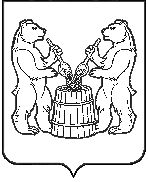 АДМИНИСТРАЦИЯ УСТЬЯНСКОГО МУНИЦИПАЛЬНОГО РАЙОНААРХАНГЕЛЬСКОЙ  ОБЛАСТИПОСТАНОВЛЕНИЕот  24 апреля 2020 года № 519р.п. ОктябрьскийО внесении изменений в схему размещения рекламных конструкций на территории Устьянского муниципального районаВ соответствии со статьей 19 Федерального закона от 13 марта 2006 года № 38-ФЗ «О рекламе», Федеральным законом от 06 октября 2003 № 131-ФЗ «Об общих принципах организации местного самоуправления в Российской Федерации», руководствуясь Уставом муниципального образования, администрация муниципального образования «Устьянский муниципальный район» ПОСТАНОВЛЯЕТ:1. Внести следующие изменения в схему размещения рекламных  конструкций на  территории  Устьянского муниципального  района, утвержденную постановлением администрации муниципального образования «Устьянский муниципальный район» от 31 июля 2017 года № 814:1.1. Раздел 2 дополнить пунктом 14 следующего содержания:«Коридор безопасности – земельные участки (независимо от категории земель), включающие в себя территорию. прилегающую к проезжим частям дорог в населенных пунктах, на которых в целях обеспечения безопасности дорожного движения запрещается устанавливать рекламные конструкции.Примечание – граница коридора безопасности определяется в соответствии с приложением Г  ГОСТ Р 52044-2003.»1.2. Абзац второй пункта «а» раздела 3 дополнить текстом следующего содержания:«сверхбольшого формата (более 18 кв. м.)».1.3. Из раздела 3 исключить пункт «е».1.4. В разделе 6 в пункте «е» в таблице строку «Отдельно стоящие рекламные конструкции малого формата» дополнить размером «1,0х1,0 м»;1.5. В разделе 6 в пункте «е» таблицу дополнить строкой следующего содержания «Отдельно стоящие рекламные конструкции сверхбольшого формата» размером «5,0 х 4,0 м (высота)»;1.6. В разделе 6 исключить текст следующего содержания:«На автомобильных дорогах нижний край рекламного щита или крепящих его конструкций размещают на высоте не менее 2,0 м от уровня поверхности участка, на котором расположено средство размещения рекламы, а на территории городских и сельских поселений - на высоте не менее 4,5 м.Расстояние в плане от фундамента до границы имеющихся подземных коммуникаций должно быть не менее 1 м.Удаление средств наружной рекламы от линий электропередачи осветительной сети должно быть не менее 1,0 м.Расстояние от средств наружной рекламы до дорожных знаков и светофоров, а также расстояние между щитовыми конструкциями определяется в соответствии с ГОСТ Р 52044-2003 «Наружная реклама на автомобильных дорогах и территориях городских и сельских поселений».».1.7. Пункт 10 раздела 7 изложить в следующей редакции:«10) Ограничения по размещению рекламных конструкций вдоль автомобильных дорог:а) на территориях населенных пунктов:Средства наружной рекламы не должны быть размещены в границах коридора безопасности, а также:- на одной опоре с дорожными знаками и светофорами;- на железнодорожных переездах, в туннелях и под путепроводами; над въездами в туннели и выездами из туннелей;- над проезжей частью;- на дорожных ограждениях и направляющих устройствах;- на подпорных стенах, деревьях, скалах, не являющихся частью дорожной инфраструктуры, и других природных объектах.б) вне населенных пунктов:Средства наружной рекламы не должны ограничивать видимость технических средств организации дорожного движения, уменьшать габарит инженерных сооружений и не должны быть размещены:- на одной опоре, в одном поперечном сечении с дорожными знаками, светофорами дорожными, табло и знаками переменной информации;- над проезжей частью, обочинами дорог, остановочными полосами, а также на разделительных полосах, дорожных ограждениях, направляющих устройствах;- на остановочных пунктах маршрутных транспортных средств, а также на расстоянии менее 25 м от них;- на участках концентрации дорожно-транспортных происшествий, железнодорожных переездах, транспортных развязках в разных уровнях, наземных пешеходных переходах, пересечениях и примыканиях автомобильных дорог в одном уровне, пунктах взимания платы, стационарных пунктах весового и габаритного контроля, мостовых сооружениях, в туннелях и под железнодорожными и автомобильными путепроводами, а также на расстоянии менее 350 м от них;- на участках автомобильных дорог с высотой насыпи земляного полотна более 2 м;- на участках автомобильных дорог с радиусом кривой в плане менее 1200 м;- на инженерных коммуникациях в границах полосы отвода и придорожной полосы автомобильных дорог;- на участках автомобильных дорог с продольным уклоном более 40 промилле;- в зонах опасных участков автомобильных дорог, обозначенных соответствующими дорожными знаками;- на подпорных стенах, деревьях, скалах и других природных объектах;- сбоку от автомобильной дороги на расстоянии от бровки земляного полотна (внешней границы обочины) до ближайшей точки горизонтальной проекции внешнего конструктивного элемента средства наружной рекламы менее 15 м - для дорог I категории и менее 10 м - для дорог прочих категорий. При этом расстояние по горизонтали от бровки земляного полотна до основания опоры средства наружной рекламы должно быть не менее высоты рекламной конструкции плюс 5 м.Нижний край рекламной конструкции и крепящих ее конструкций размещают на высоте не менее 4,5 м от уровня проезжей части автомобильной дороги.Не допускается установка и эксплуатация объектов наружной рекламы и информации, являющихся источниками шума, вибрации, мощных световых, электромагнитных и иных излучений и полей, вблизи жилых помещений.Все вновь устанавливаемые рекламные конструкции не должны ухудшать обзор других объектов наружной рекламы и информации.».1.8. Раздел 8 «Размещение рекламных конструкций в населенных пунктах и вне населенных пунктов» изложить в новой редакции согласно приложению 1 к настоящему постановлению.1.9. Приложение к схеме размещения рекламных  конструкций на  территории  Устьянского муниципального  района «Карты размещения рекламных конструкций» изложить в новой редакции согласно приложению 2 к настоящему постановлению.2. Отделу местного самоуправления администрации муниципального образования «Устьянский муниципальный район» обеспечить опубликование настоящего постановления в муниципальном вестнике «Устьяны» и разместить на официальном сайте администрации муниципального образования «Устьянский муниципальный район» в информационно-коммуникационной сети «Интернет».3. Настоящее постановление вступает в силу со дня подписания.4. Контроль за исполнением данного постановления возложить на начальника управления строительства и инфраструктуры администрации муниципального образования «Устьянский муниципальный район».Глава Устьянского муниципального района                      А.А. ХоробровПриложение 1 8. Размещение рекламных конструкций в населенных пунктах и вне населенных пунктовМуниципальное образование «Октябрьское»Муниципальное образование «Шангальское»Муниципальное образование «Малодорское» 4. Муниципальное образование «Березницкое»5. Муниципальное образование «Строевское»6. Муниципальное образование «Плосское»7. Муниципальное образование «Лойгинское»8. Муниципальное образование «Ростовско-Минское»9. Муниципальное образование «Киземское»10. Муниципальное образование «Бестужевское»На территориях других поселений Устьянского муниципального района размещение рекламных конструкций не предусмотрено.Приложение 2 ПриложенияКарты размещения рекламных конструкций№ п/пТип рекламной конструкцииФормат информационного поля, ширина× высота, мМестоположение рекламной конструкциир.п. Октябрьский:р.п. Октябрьский:р.п. Октябрьский:1 Настенное панно6,0×3,0ул.Комсомольская, д.32Настенное панно4,0×2,0ул.Комсомольская, д.33Настенное панно6,0×3,0ул.Комсомольская, д.34Щитовая установка (афишный стенд)2,0×1,3ул. Советская, у дома №20 по ул.Советская5Сити-формат (стенки павильона ожидания транспорта)1,2×1,8ул. Ленина, остановка у дома №45 по ул.Ленина6Сити-формат 1,2×1,3ул. Ленина, у здания дома культуры7Щитовая установка (афишный стенд)2,0×1,3ул. Ленина, у здания дома культуры8Панель-кронштейн0,6×1,0ул. Заводская, на опоре освещения у здания №17 по ул.Заводская9Щитовая установка (билборд)6,0×3,0ул.Заводская, у здания, расположенного по адресу: ул.Заводская, д.27д10Щитовая установка (билборд)6,0×3,0ул.Магистральная 11Щитовая установка (билборд)6,0×3,0перекресток улиц Заводская, Ленина, Кашина12Щитовая установка (афишный стенд)2,0×1,3ул. Советская, у дома № 27 по ул.Советская13Щитовая установка (афишный стенд)2,0×1,3ул. Заводская, у здания, расположенного по адресу: ул.Заводская, д.16а14Щитовая установка (афишный стенд)2,0×1,3ул. Магистральная, у магазина, расположенного по адресу: ул.Магистральная, д.3в15Щитовая установка (билборд)1,0×1,0ул.Магистральная, у дома № 9 по ул.ЧеховаВне населенных пунктов:Вне населенных пунктов:Вне населенных пунктов:16Щитовая установка (билборд)6,0×3,0Автомобильная дорога «Вельск-Шангалы», км 64+500 (справа), за пределами полосы отвода на расстоянии не менее 15 м от оси автомобильной дороги и не менее 10 м от бровки земляного полотна 17Щитовая установка (билборд)6,0×3,0 Автомобильная дорога «Костылево-Тарногский Городок»,км 0+705 (слева), за пределами полосы отвода на расстоянии не менее 12 м от оси автомобильной дороги и не менее 10 м от бровки земляного полотна18Щитовая установка (билборд)6,0×3,0Автомобильная дорога«Костылево-Тарногский Городок», км 1+350 (справа), за пределами полосы отвода на расстоянии не менее 12 м от оси автомобильной дороги и не менее 10 м от бровки земляного полотна19Щитовая установка (билборд)6,0×3,0Автомобильная дорога «Вельск-Шангалы», км 73+894 (справа), за пределами полосы отвода на расстоянии не менее 10 м от оси автомобильной дороги и не менее 10 м от бровки земляного полотна№ п/пТип рекламной конструкцииФормат информационного поля, ширина× высота, мМестоположение рекламной конструкцииВне населенных пунктов:Вне населенных пунктов:Вне населенных пунктов:1Щитовая установка (билборд)6,0×3,0Автомобильная дорога «Вельск-Шангалы», км 77+400 (справа), за пределами полосы отвода на расстоянии не менее 19 м от оси автомобильной дороги и не менее 10 м от бровки земляного полотна2Щитовая установка (билборд)6,0×3,0Автомобильная дорога «Тарасонаволоцкая-Кононовская-Дубровская», км 2+270 (слева), за пределами полосы отвода на расстоянии не менее 6 м от оси автомобильной дороги и не менее 10 м от бровки земляного полотна3Щитовая установка (билборд)6,0×3,0Автомобильная дорога «Тарасонаволоцкая-Кононовская-Дубровская», км 11+500 (справа), за пределами полосы отвода на расстоянии не менее 6 м от оси автомобильной дороги и не менее 10 м от бровки земляного полотна4Щитовая установка (билборд)6,0×3,0Автомобильная дорога «Тарасонаволоцкая-Кононовская-Дубровская», км 11+000 (слева), за пределами полосы отвода на расстоянии не менее 6 м от оси автомобильной дороги и не менее 10 м от бровки земляного полотнас.Шангалы:с.Шангалы:с.Шангалы:5Щитовая установка (афишный стенд)2,0×1,3ул. Ленина, у магазина, расположенного по адресу: ул. Ленина, д.906Щитовая установка (афишный стенд)2,0×1,3ул. Ленина, (площадь)у д.1 по ул. Ядовина7Щитовая установка (афишный стенд)2,0×1,3ул. Ленина, у д.38 по ул. Ленина8Щитовая установка (афишный стенд)2,0×1,3ул. Ленина, у здания, расположенного по адресу: ул. 50 лет Октября, д.4а9Щитовая установка (билборд)4,0×2,0ул. Ленина, (площадь)у д.1 по ул. Ядовинад.Юрятинскаяд.Юрятинскаяд.Юрятинская10Щитовая установка (афишный стенд)2,0×1,3у здания дома культуры, расположенного по адресу: д.Юрятинская, д.8б№ п/пТип рекламной конструкцииФормат информационного поля, ширина× высота, мМестоположение рекламной конструкцииВне населенных пунктов:Вне населенных пунктов:Вне населенных пунктов:1Щитовая установка (билборд)6,0×3,0Автомобильная дорога «Костылево-Тарногский Городок-Малодоры», км 11+440 (слева), за пределами полосы отвода на расстоянии не менее 6,5 м от оси автомобильной дороги и не менее 10 м от бровки земляного полотнад.Спасскаяд.Спасскаяд.Спасская2Щитовая установка (билборд)5,0×4,0д.Спасская, автомобильная дорога «Костылево-Тарногский Городок-Малодоры», км 12+040 (слева), за пределами полосы отвода на расстоянии не менее 13 м от оси автомобильной дороги и не менее 5 м от бровки земляного полотна№ п/пТип рекламной конструкцииФормат информационного поля, ширина× высота, мМестоположение рекламной конструкцииВне населенных пунктов:Вне населенных пунктов:Вне населенных пунктов:1Щитовая установка (билборд)6,0×3,0Автомобильная дорога «Шангалы-Квазеньга-Кизема», км 16+450 (справа), за пределами полосы отвода на расстоянии не менее 17,4 м от оси автомобильной дороги и не менее 10 м от бровки земляного полотнас.Березник:с.Березник:с.Березник:2Щитовая установка (билборд)6,0×3,0Автомобильная дорога «Шангалы-Квазеньга-Кизема», км 19+350 (справа), за пределами полосы отвода на расстоянии не менее 12 м от оси автомобильной дороги и не менее 5 м от бровки земляного полотна3Щитовая установка (билборд)6,0×3,0Автомобильная дорога «Шангалы-Квазеньга-Кизема», км 20+100 (справа), за пределами полосы отвода на расстоянии не менее 7,3 м от оси автомобильной дороги и не менее 5 м от бровки земляного полотна4Щитовая установка (билборд)6,0×3,0Автомобильная дорога «Шангалы-Квазеньга-Кизема», км 20+100 (справа), за пределами полосы отвода на расстоянии не менее 7,3 м от оси автомобильной дороги и не менее 5 м от бровки земляного полотна5Статичный пиллар1,4×3,0 у здания, расположенного по адресу: с.Березник, ул.Центральная, д.58№ п/пТип рекламной конструкцииФормат информационного поля, ширина× высота, мМестоположение рекламной конструкциис. Строевское:с. Строевское:с. Строевское:1Щитовая установка (билборд)4,0×2,0ул.Центральная, у здания, расположенного по адресу: с.Строевское, ул.Центральная, д.392Щитовая установка (афишный стенд)2,0×1,3ул.Центральная,у здания, расположенного по адресу: с.Строевское, ул.Центральная, д.453Щитовая установка (билборд)6,0×3,0у дома №5 по ул.Центральная№ п/пТип рекламной конструкцииФормат информационного поля, ширина× высота, мМестоположение рекламной конструкцииВне населенных пунктов:Вне населенных пунктов:Вне населенных пунктов:1Щитовая установка (билборд)6,0×3,0Автомобильная дорога «Шангалы-Квазеньга-Кизема», км 57+900 (справа), за пределами полосы отвода на расстоянии не менее 11 м от оси автомобильной дороги и не менее 10 м от бровки земляного полотна№ п/пТип рекламной конструкцииФормат информационного поля, ширина× высота, мМестоположение рекламной конструкциип.Лойга:п.Лойга:п.Лойга:1Щитовая установка (афишный стенд)2,0×1,3ул.Центральная, у здания, расположенного по адресу: п.Лойга, ул.Первомайская, д.112Щитовая установка (афишный стенд)2,0×1,3ул.Садовая, у здания, расположенного по адресу: п.Лойга, ул.Садовая, д.19№ п/пТип рекламной конструкцииФормат информационного поля, ширина× высота, мМестоположение рекламной конструкциид.Ульяновская:д.Ульяновская:д.Ульяновская:1Щитовая установка (афишный стенд)2,0×1,3ул.Центральная, у здания, расположенного по адресу: д.Ульяновская, ул. Центральная, д.7д.Нагорскаяд.Нагорскаяд.Нагорская2Щитовая установка (афишный стенд)2,0×1,3ул.70 лет Октября у здания дома культуры, расположенного по адресу: д.Нагорская, ул. 70 лет Октября, д.5д.Филинская3Щитовая установка (афишный стенд)2,0×1,3д.Филинская,  у здания магазина№ п/пТип рекламной конструкцииФормат информационного поля, ширина× высота, мМестоположение рекламной конструкциип.Киземап.Киземап.Кизема1Щитовая установка (афишный стенд)2,0×1,3ул.Советов, у здания дома культуры, расположенного по адресу:  ул.Советов, д.2 2Щитовая установка (афишный стенд)2,0×1,3ул.Спортивная, у здания дома культуры, расположенного по адресу:  ул. Спортивная, д.1б№ п/пТип рекламной конструкцииФормат информационного поля, ширина× высота, мМестоположение рекламной конструкциис.Бестужевос.Бестужевос.Бестужево1Щитовая установка (афишный стенд)2,0×1,3ул.Молодежная, у здания администрации, расположенного по адресу: ул. Молодежная, д.1а д.Бережнаяд.Бережнаяд.Бережная2Щитовая установка (афишный стенд)2,0×1,3ул.Заречная, у магазина, расположенного по адресу:  ул.Заречная, д.31